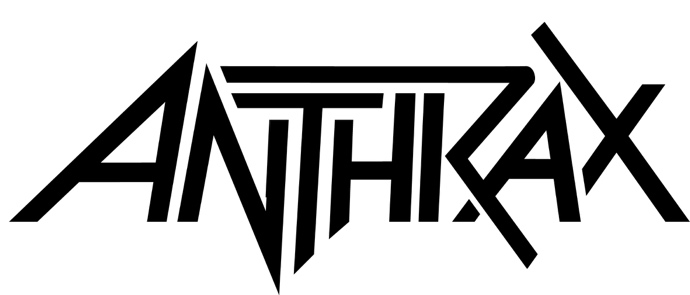 FOR IMMEDIATE RELEASE ANTHRAX’S FRANK BELLO’SPERSISTENCE OF TIME TOUR STORIES:Filling in for Public Enemy’s Flavor Flav,Fishing with Alice In Chains’ Jerry Cantrell, Tour, Tour, TourLOS ANGELES, CA - Friday, August 14, 2020 — One week from today, the 30th anniversary deluxe edition of Anthrax’s fifth studio album, Persistence of Time will be released.  Over the two-and-a-half years that the band promoted and toured in support of that album, lots of memories were made.  In this, Episode Five of the Persistence of Time Video Series, bassist Frank Bello looks back on a slew of “best times:”  when Public Enemy’s Flavor Flav couldn’t get into Canada so Frank begged Chuck D to let him stand in for Flav and his uber-flamboyant show opener, to lazing away his off-time going fishin’ with Alice in Chain’s Jerry Cantrell.“I look back on that time now,” Bello said, “Two tours with Iron Maiden, then jumping to the very first Clash of The Titans tour with Slayer, Megadeth and Alice In Chains, then the "Bring The Noise Tour” with Public Enemy, and then shooting the episode of “Married with Children.”  “‘Persistence of Time’ was a great ride.”The Persistence of Time 30th Anniversary Deluxe Edition is set for an August 21, 2020 release (Megaforce Records), exactly 30 years after its original release.   Available exclusively on disc and vinyl, the CD package will include two CDs and one DVD, the vinyl edition will offer four LPs as well as revised cover art that reflects what had been the album's original visual concept.  Disc One is comprised of the 11-track album, fully-remastered by Paul Logus (who mastered Anthrax's Worship Music and For All Kings. the Anthems EP, and the DVDs "Kings Among Scotland" and "Chile on Hell").  Disc One also features a special "bonus B-side" version of "I'm The Man" from 1990 that leans more hip-hop than rock, and a live version of "Time" that was recorded at Michigan's Palace of Auburn Hills in 1991.  The final two songs on Disc One, as well as all nine tracks on Disc Two, are special recordings from "Charlie's Stash," an incomparable wealth of Anthrax music from the band's rehearsals, writing sessions, preproduction, and live performances that Benante has recorded over the past 40 years and has been kept safely filed away.  These recordings will put listeners "in the room" with the band, privy to the evolution of the songs on Persistence of Time starting with the original riffs and demos for the songs, moving on to shaping the songs in rehearsal, then into preproduction, and finally into the recording studio.  Said Benante, "you'll hear parts of songs that never made it to the final recording or songs with an arrangement different from the finished song."   
The 40-minute "guerilla-style" DVD was shot when Anthrax was on the "No Prayer on the Road" tour with Iron Maiden in 1991 and features live footage of Benante taking over the drums for Iron Maiden's Nick McBrain, as well as backstage and dressing room footage with members of both bands.  The piece wraps with Benante, Bello, and Ian joining Iron Maiden on stage for the final song of the night, "Sanctuary."  "The Persistence of Time 30th Anniversary Deluxe Edition can be pre-ordered HERE. #     #     #